Žádost o místo sezónního průvodce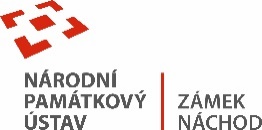 na Státním zámku v NáchoděJméno a příjmení: 					Datum narození: Adresa trvalého bydliště: E-mail: 							Telefon: Vzdělání dosažené ukončené:Škola, obor:Vzdělání probíhající:Škola, obor, ročník:Jazykové znalosti (aktivní znalost pro průvodcovskou činnost): Anglický jazyk: 	(ANO/NE)	Úroveň/druh zkoušky:Polský jazyk: 		(ANO/NE)	Úroveň/druh zkoušky:Německý jazyk: 	(ANO/NE)	Úroveň/druh zkoušky:Předchozí praxe na památkových objektech: 	(ANO/NE)Kde: 								Kdy:Kde: 								Kdy:Kde: 								Kdy:Kde: 								Kdy:Kde: 								Kdy:Zkušenosti s prací s dětmi: 	(ANO/NE)		Jaké:Termíny, kdy můžete provázet:Duben		(so – ne, svátky): 	(ANO/NE)Květen		(so – ne, svátky):	(ANO/NE)Červen		(so – ne):		(ANO/NE)Červenec	(út – ne, svátky):	(ANO/NE)Srpen 		(út – ne):		(ANO/NE)Září 		(so – ne, svátky):	(ANO/NE)Říjen 		(so – ne, svátky):	(ANO/NE)Z jakého důvodu chcete průvodcovskou činnost vykonávat: Ochota vykonávat i činnosti mimo provázení (úklid ad.):	(ANO/NE)Datum odeslání žádosti: 